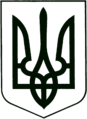 УКРАЇНА
МОГИЛІВ-ПОДІЛЬСЬКА МІСЬКА РАДА
ВІННИЦЬКОЇ ОБЛАСТІВИКОНАВЧИЙ КОМІТЕТ                                                           РІШЕННЯ №466Від 29.12.2022р.                                              м. Могилів-ПодільськийПро внесення змін до рішення виконавчого комітету Могилів-Подільської міської ради від 06.09.2022 року №298          Керуючись ст. ст. 28, 52 Закону України «Про місцеве самоврядування в Україні», законами України «Про повну загальну середню освіту», «Про освіту», постановою Кабінету Міністрів України від 24.03.2021 року №305 «Про затвердження норм та Порядку організації харчування у закладах освіти та дитячих закладах оздоровлення та відпочинку», -виконком міської ради ВИРІШИВ:	  1. Внести зміни до рішення виконавчого комітету Могилів-Подільської міської ради від 06.09.2022 року №298 «Про забезпечення безкоштовним харчуванням окремих категорій дітей закладів освіти Могилів-Подільської міської територіальної громади Могилів-Подільського району Вінницької області», виклавши підпункт 1.1.1. у новій редакції:  «1.1.1. Встановити вартість одного обіду в день для дітей закладів загальної середньої освіти вказаних категорій - 20 грн».  Все решта залишити без змін.  2. Дане рішення опублікувати на офіційному вебсайті Могилів-Подільської міської ради.  3. Дане рішення вступає в дію з 01.01.2023 року.  4. Контроль за виконанням цього рішення покласти на заступника міського голови з питань діяльності виконавчих органів Слободянюка М.В..  	Міський голова		                              	       Геннадій ГЛУХМАНЮК